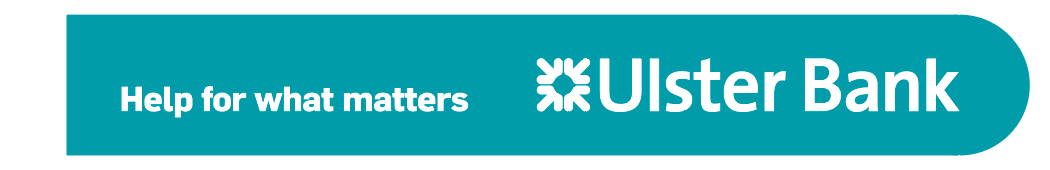 COVID 19 Increased Fraudulent Activity There is currently a heightened risk of cybercrime, with fraudsters preying on public fear and uncertainly around Covid-19.  The below two links illustrate some specific scams that are live as well as helpful reminders of action to take.https://intranet.rbsres01.net/FinancialCrime/Fraud/CPBFraudSite/Pages/Coronavirus-Fraud.aspxhttps://www.bbc.co.uk/news/technology-51838468There is also evidence that fraudsters are impersonating bank staff – this is in mainly in England, where fraudulent calls are being made to Bank customers impersonating Businessline (the customer’s caller display will display Businessline’s genuine number (03457114477)).Please be extra vigilant at this time!